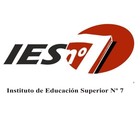 ESTABLECIMIENTO: Instituto de Educación Superior Nº 7 “Brigadier E. López”CARRERA: Profesorado de Educación Superior en Ciencias de la EducaciónPLAN DE ESTUDIO: Nº 260/03. Modificación RN 2025/10AÑO LECTIVO: 2022UNIDAD CURRICULAR: Trayecto de Práctica: Taller de Docencia IIFORMATO: TallerRÉGIMEN DE CURSADO: ANUALCURSO: 2º añoHORAS SEMANALES: 3PROFESORA: Cudugnello Mariela                                     CICLO ACADÉMICO 2022   PROGRAMA DE EXAMEN ANUALCONTENIDOS:UNIDAD Nº 1: LA OBSERVACIÓN ÁULICA.Nuevas perspectivas acerca de la observación de las clases.La Observación: educar la mirada para significar la complejidad.Observar una clase completa, a un docente, a un grupo pequeño, a un alumno. Modelos de observación (nivel primario y nivel medio)Investigación etnográfica e investigación acción: Diferencias entre: mirar, observar, contemplar. Características metodológicas de la observación participante. Etapas. La observación participante en la investigación educativa.Película: Profesor Holland.UNIDAD Nº 2: COMPONENTES DEL CURRÍCULUM EN LA PLANIFICACIÓN DIDÁCTICA.Marco Referencial: curricular-epistemológico-didáctico-institucional. Propósitos. Contenidos. Secuenciación. Actividades. Marco metodológico. Cronograma. Evaluación: de la enseñanza y de los aprendizajes. La evaluación inicial – de seguimiento – Acreditación. El problema de los criterios y de los instrumentos. El problema de la calificación. El problema de la devolución. Las prácticas de evaluación y la consideración de los errores.Planificación de la enseñanza: diferentes formas de planificar: Unidad Didáctica y Proyecto.UNIDAD Nº 3: ¿CÓMO ENSEÑAMOS EN LA CLASE ESCOLAR?Microclases: prácticas simuladas de enseñanza.El diseño de la experiencia “clase”: la construcción narrativa. La configuración de la experiencia. Estructurar con lógicas diferentes.Problematizar la enseñanza ¿Qué enseñar?  ¿A qué nos referimos cuando hablamos de competencias? Un recorrido histórico. ¿Competencias o capacidades? ¿Es posible articular perspectivas?La pregunta como objeto de estudio: lugares de la pregunta en la clase: la pregunta narcisista. La pregunta retórica. La pregunta que indaga saberes previos.La metacognición como proceso. La docencia: una práctica tensionada.La pregunta como objeto de estudio.Los nuevos desafíos que nos presentan los alumnos de hoy.EVALUACIÓN:La unidad curricular es anual y tiene como requisito de cursada y aprobada, según el plan 260/03, los siguientes:Propuesta de Evaluación de la cátedra: En general se evaluarán:Criterios de evaluación:AsistenciaTrabajo responsable.Expresión oral y escrita (redacción y ortografía).Calidad en los trabajos de escritura y reescrituraUtilización de vocabulario específico.Interpretación de consignas.Dominio y relaciones conceptuales.Resolución y planteo de preguntas y situaciones problematizantes.Cumplimiento de trabajos (presentación)Instrumentos:Trabajos de análisis, elaboraciones y producciones escritas.Reglamento vigente del IES N°7 para la aprobación de los Trayectos de Práctica:REPI (Reglamento de Práctica Institucional: anexo del Decreto Nº 4200/15).RAM (Reglamento Académico Marco (Decreto Nº 4199/15)BIBLIOGRAFÍA:ANIJOVICH, Rebeca – CAPPELLETTI, Graciela (2020) “El sentido de la escuela secundaria” Ed. Paidós. Bs. As. Argentina. BRAILOVSKY, Daniel – MENCHÓN, Ángela (2014). “Estrategias de escritura en la formación”. Ed. Noveduc. Buenos Aires /México.STEIMAN, Jorge. (2008) Más Didáctica en la Educación Superior. Ed. Miño y Dávila. Bs.As.ANIJOVICH, Rebeca – MORA, Silvia. (2010) Estrategias de Enseñanza: otra mirada al quehacer en el aula. Ed. Aique. Bs.As.FURMAN, Melina (2020) “Videoconferencia: Preguntas para pensar”YUNI, José. URBANO, Claudio. Investigación Etnográfica e Investigación-Acción. Ed. Brujas.SOUTO, Marta. (2006). “Corrientes Didácticas Contemporáneas”. Ed. Paidós.SANTAELLA, Cristina – ELDESTEIN, Gloria.(2000) Fundamentos para una práctica reflexiva en la formación inicial del profesor. Cooperativa Universitaria Ltda.LITWIN, Edith. “El Oficio de Enseñar”. (2008) Ed. Paidos. Buenos Aires. MONEREO  y otros. Estrategias de enseñanza y aprendizaje. (2001) Ed Grao. ANIJOVICH, Rebeca (2009). “Transitar la Formación Pedagógica”. Ed. Paidós.Documentos: Orientaciones Curriculares Educación Secundaria. Ciclo Orientado. Ministerio de la Provincia de Santa Fe. 2015.Orientaciones Curriculares Educación Secundaria. Ciclo Básico.  Ministerio de la Provincia de Santa Fe. 2015.BIBLIOGRAFÍA COMPLEMENTARIA:- BIXIO, Cecilia. Enseñar a Aprender. Ed. Homo Sapiens. Capítulos ( 1-4-5-)- STIGLIANO, Daniel, GENTILI, Daniel (2014). Dispositivos y estrategias para el trabajo grupal en el aula. Ed. Homo Sapiens.- CAMILLONI, Alicia. (2012) El saber didáctico. Ed.Paidos. Bs.As.FELMAN, Daniel (2010) “Didáctica General”. Ministerio de Educación y Cultura. Pcia. Santa Fe.- IBÁÑEZ, Eduardo. Investigación Educativa. Ed. Labor Universitaria  - SANJURJO, Liliana. (2002). “La Formación Práctica de los docentes. Reflexión y acción en el aula”. Ed. Homo Sapiens.                                                                                                                                                                   -BOLIVAR, Antonio y otros.La investigación biográfico narrativa en educación. Ed. La Muralla.- SANJURJO, Liliana – RODRÍGUEZ, Xulio. (2003) “Volver a Pensar la Clase: las formas  básicas de enseñar”. Ed. Homo Sapiens..- PARA CURSARDEBE TENER REGULARIZADADEBE TENER APROBADATrayecto de Práctica: Taller de Docencia IIPsicología y Cultura del AlumnoPsicología EducativaPARA RENDIRDEBE TENER APROBADATrayecto de Práctica: Taller de Docencia IITrayecto de Práctica: Taller de Docencia I